Депобразования и науки Югрыбюджетное учреждение профессионального образованияХанты-Мансийского автономного округа – Югры«Мегионский политехнический колледж»(БУ «Мегионский политехнический колледж»)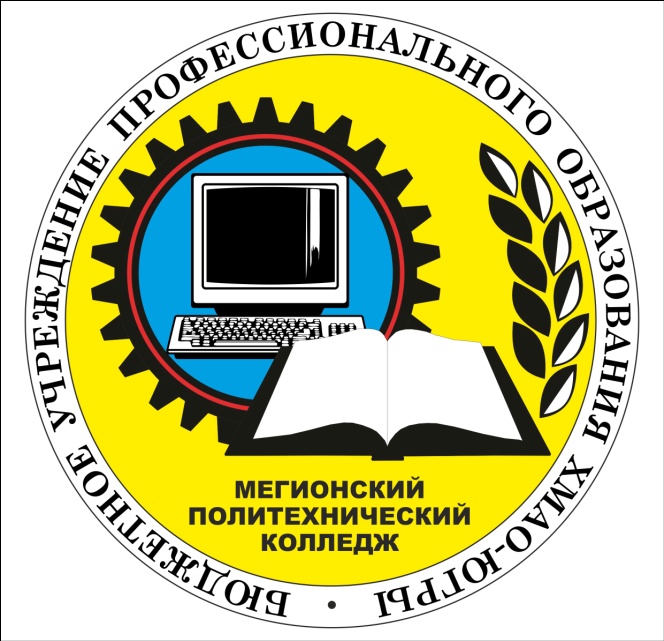 МЕТОДИЧЕСКИЕУКАЗАНИЯПО ВЫПОЛНЕНИЮ ПРАКТИЧЕСКИХ РАБОТОП.10 РИСОВАНИЕ И ЛЕПКАПрофессия 43.01.09 Повар, кондитерМегион, 2023Методические указания разработаны для оказания помощи обучающимся в выполнении практических работ по МДК 03.01. Маркетинг в организациях общественного питания (специальность «Организация обслуживания в общественном питании»).Составитель:Дмитриева Г.М., преподаватель Рассмотрено и одобрено на заседании цикловой методической комиссией естественнонаучных  и экономических дисциплин, протокол № 9 от «25» мая 2023 г.ПОЯСНИТЕЛЬНАЯ ЗАПИСКАДанная работа содержит методические указания к практическим работам по  учебной дисциплине Рисование и лепка, является профессиональным дисциплинарным курсом, дающий знания для получения профессиональных навыков, и преподается обучающимся по профессии 43.01.09 Повар, кондитер на четвертом курсе обучения.Содержание методических указаний по выполнению практических занятий соответствует требованиям Федерального государственного образовательного стандарта среднего профессионального образования.Развитие творческих способностей – неотъемлемая задача при подготовке поваров и кондитеров. Поварское и кулинарное искусство требует развитого эстетического чувства и художественного вкус. Навыки грамотного рисования и лепки нужны повару и кондитеру для решения творческих задач в его производственной деятельности. Этими задачами являются художественное мышление и образное представление. Выполнение практических занятий должно способствовать более глубокому пониманию, усвоению и закреплению материала предмета, развитию логического мышления, аккуратности, умению делать выводы и правильно выполнять графические упражнения, рисование по образцу, рисование с натуры, эскизная разработка тематических композиций, лепка, изготовление макетов тортов и пирожных по эскизам.В методических указаниях содержатся методические указания по выполнению практических занятий, в которых дается материал, задания для выполнения, для обучающихся по профессии Повар, кондитер.Цель методических разработок: направление и оказание помощи обучающимся в выполнении практических работ по дисциплине Рисование и лепка.Проведенные практические работы позволяют обучающимся, закрепить знания, полученные на занятиях теоретического курса.Оформление практической работы (в письменном или электронном виде, по заданию преподавателя)Критерии оценки выполнения практических работПРАКТИЧЕСКАЯ РАБОТА №1Тема: Рисование плоских геометрических фигур. Выполнение рисунка геометрическим методомЦель: Выполнитьрисунки плоские геометрические фигуры (квадрат, прямоугольник, трапеция, ромб, окружность, овал).Задачи: 1. Обучение приемам построения геометрических фигур.2. Формирование навыков работы с графическими материалами.3. Воспитание аккуратности, творческого отношения к труду.Продолжительность работы – 3 часа.Вид работы – рисование по образцу.Формат – А-4.     Материалы для работы – графитный карандаш.Техническое и методическое обеспечение:Рабочая программа «Рисование и лепка».Дидактический материал по теме занятия.Принадлежности  для рисования.Учебник «Рисование и лепка».Требования к компетенциям:Знать понятия о технологии графики, материалы и принадлежности для рисунка, организация рабочего места, приемы выполнения геометрических построений в рисунке.Уметь выполнять рисунки геометрических фигур с учетом законов композиции и пропорций.Порядок выполнения работы:1. Организация рабочего места.2. Определение композиции рисунка с учетом расположения изображений.3. Проведение осевых линий построения геометрической фигуры.4. Построение равноудаленных точек(засечек) от центра геометрической фигуры.5. Соединение обозначенных засечек фигуры в тонких линиях.6. Обводка яркой линией полученной геометрической фигуры.7. Самоанализ выполненной работы.8. Исправление ошибок.9. Обобщение работы.Завершение занятия:1. Проверка выполненных работ.2. Обсуждение работ с учащимися. 3. Оценивание и комментарии оценок.4. Задание на дом (Рисование и лепка, гл.2)ПРАКТИЧЕСКАЯ РАБОТА №2Тема: Рисование с натуры пирожных и тортов различных формЦель: Выполнить рисунок пирожного и торта круглой и фигурной формы.Задачи: 1. Обучение приемам работы над рисунком пирожного и торта.2. Формирование умений стилизации и орнаментизации формы.3. Развитие творческих способностей.Продолжительность работы – 3 час.Вид работы – рисование с натуры, рисование по образцу.Формат – А-4.     Материалы для работы – цветные карандаши, акварель, гуашь.Техническое и методическое обеспечение:Рабочая программа «Рисование и лепка».Дидактический материал по теме занятия.Принадлежности  для рисования.Учебник «Рисование и лепка».Требования к компетенциям:Знать понятие о рисунке с натуры, правила перспективы, композиции и пропорций, особенности выполнения стилизованного рисунка пирожного и торта.Уметь выполнять рисунок пирожного и торта в цвете. Порядок выполнения работы:1. Организация рабочего места.2. Определение композиции рисунка.3. Линейный набросок пирожного и торта круглой или фигурной формы.4. Уточнение и прорисовка формы предметов методом «сквозного» рисования с учетом правил перспективы и пропорций.5. Светотеневая моделировка формы цветом с учетом стилизации изображений.6.  Самоанализ выполненной работы.7. Исправление ошибок.8. Обобщение работы.Завершение занятия:1. Проверка выполненных работ.2. Обсуждение работ с учащимися. 3. Оценивание и комментарии оценок.4. Задание на дом (Рисование и лепка, гл.9, п.9.1; п.9.2; рисунок пирожного фигурной формы)ПРАКТИЧЕСКАЯ РАБОТА №3Тема: Лепка растительного орнамента, цветов, фруктов и овощейЦель: Выполнить лепные этюды цветов, овощей, фруктов.Задачи: 1. Обучение приемам работы способами лепки.2. Формирование умений работы с пластилином и соленым тестом.3. Развитие творческих способностей.Продолжительность работы – 4 час.Вид работы – лепка.Формат – А-4.     Материалы для работы – пластилин, соленое тесто.Техническое и методическое обеспечение:Рабочая программа «Рисование и лепка».Дидактический материал по теме занятия.Принадлежности  для лепки.Учебник «Рисование и лепка».Требования к компетенциям:Знать «язык» скульптуры и динамику объема, содержание и задачи лепки, инструменты и материалы для лепки, приемы лепки и способы лепки.Уметь выполнять элементы рельефного орнамента, лепные этюды цветов, овощей, фруктов.Порядок выполнения работы:1. Организация рабочего места.2. Выполнение конструктивным,  пластическим и комбинированным способами элементов лепного орнамента.Определение композиции объемной массы для лепного этюда.3. Вылепить  поочередно конструктивным и комбинированным способом лепки этюды цветочных композиций  в следующей последовательности: Анализ формыНаращивание нужной массы для объема предметаМоделировка формы с учетом пропорций, уточнение деталейОбобщение лепного этюда4. Лепка пластическим (скульптурным) способом этюдов овощей, фруктов в следующей последовательности:Анализ формыВыбор большого куска материала с учетом объема массы предметаОтсекание лишнего от массы, придание индивидуальных характеристик форме  предметаОбобщение лепного этюда5.  Самоанализ выполненной работы.6. Исправление ошибок.    7. Обобщение работы.Завершение занятия:1. Проверка выполненных работ.2. Обсуждение работ с учащимися. 3. Оценивание и комментарии оценок.4. Задание на дом (Рисование и лепка, гл.10; лепка овощей и фруктов).ПРАКТИЧЕСКАЯ РАБОТА №4Тема: Лепка животных и птицЦель: Выполнить лепной этюдживотных и птиц.Задачи: 1. Обучение приемам работы способами лепки.2. Формирование умений работы с пластилином и соленым тестом.3. Развитие творческих способностей.Продолжительность работы – 4 час.Вид работы – лепка.Формат – А-4.     Материалы для работы – пластилин, соленое тесто.Техническое и методическое обеспечение:Рабочая программа «Рисование и лепка».Дидактический материал по теме занятия.Принадлежности  для лепки.Учебник «Рисование и лепка».Требования к компетенциям:Знать «язык» скульптуры и динамику объема, содержание и задачи лепки, инструменты и материалы для лепки, приемы лепки и способы лепки.Уметь выполнятьлепкуживотных и птиц.Порядок выполнения работы:1. Организация рабочего места.2. Выполнение конструктивным,  пластическим и комбинированным способами элементов лепного этюда животных и птиц.Определение композиции объемной массы для лепного этюда.3. Лепка пластическим (скульптурным) способом этюдов животных или птиц в следующей последовательности:Анализ формыВыбор большого куска материала с учетом объема массы предметаОтсекание лишнего от массы, придание индивидуальных характеристик форме  предметаОбобщение лепного этюда5.  Самоанализ выполненной работы.6. Исправление ошибок.    7. Обобщение работы.Завершение занятия:1. Проверка выполненных работ.2. Обсуждение работ с учащимися. 3. Оценивание и комментарии оценок.4. Задание на дом (Рисование и лепка, гл.10; лепка овощей и фруктов,животных и птиц).ПРАКТИЧЕСКАЯ РАБОТА №5Тема: Изготовление макетов тортов и пирожныхЦель: Выполнить макет торта, пирожного по эскизу.Задачи: 1. Обучение приемам работы  изготовления макета торта, пирожного по эскизу.2. Формирование умений работы с комбинированными  материалами3. Развитие творческих способностей.Продолжительность работы – 4 час.Вид работы – макетирование по образцу, памяти и воображению.Формат – А-4.     Материалы для работы – каркасная основа для макета, пластилин, соленое тесто, сахарная паста, сопутствующие материалы.Техническое и методическое обеспечение:Рабочая программа «Рисование и лепка».Дидактический материал по теме занятия.Принадлежности  для изготовления макета торта, пирожного.Учебник «Рисование и лепка».Требования к компетенциям:Знать  «понятия «барельеф», «горельеф», особенности выполнения макета торта, пирожного, материалы и приемы работы.Уметь выполнять макет торта, пирожного по эскизу.Порядок выполнения работы:1. Организация рабочего места.2. Выполнение макета торта, пирожного по эскизу в следующей последовательности:Выбор темы и сюжета, их осмыслениеЭскизная разработка в цвете композиции торта (либо использование образца, или эскиза торта, пирожного с предыдущих уроков)Выбор каркасной основы для макета в соответствии с эскизомАнализ формы, ее связи с характером декора.Покрытие поверхности каркаса тонким слоем пластилина (соленого теста, сахарной пасты) в учетом цветовых характеристик.Лепка элементов декора в соответствии с эскизомУкрашение элементов декора верхней и боковой поверхностей макета в соответствии с композициейПроверка сходства макета с эскизом3.  Самоанализ выполненной работы.4. Исправление ошибок.  5. Обобщение работы.Завершение занятия:1. Проверка выполненных работ.2. Обсуждение работ с учащимися. 3. Оценивание и комментарии оценок.4. Задание на дом (Рисование и лепка, гл.11)СПИСОК ИСПОЛЬЗОВАННОЙ ЛИТЕРАТУРЫОсновная 1.Бутейкис Н.Г., Суркова Н.Ф. Пособие для кондитера, учебник, М., «Экономика» 2018.-256с. 2.Иванова И.Н Рисование и  лепка.- М.: Издательский центр «Академия»,2019.-160с.3.Коева В.А. Рисование и лепка кондитерских изделий, учебник, Ростов н/Д «Феникс» серия учебники 21 века. 2018.-245с 4.. Шембель А Ф. Рисование и лепка для кондитеров. Учебник для профессиональных учебных заведений – 4 изд., стер.- М.: Высш. шк.; Изд. центр «Академия», 2018г-111с. 5. Иванова И.Н. Рисование и лепка. – М.: Академия, 2019 -158с.Дополнительные источники:1. Журнал «Питание и общество» 2. Журнал «Гастроном», 3. Журнал «Школа гастронома», 4. Журнал «Кондитерское производство», 5. Журнал « Ресторанный бизнес». Интернет ресурсыГлавный портал индустрии гостеприимства и питания. Форма доступа: http://www.horeca.ru«Кулинарный портал». Форма доступа: http://www.kulina.ru.,http://povary.ru., http://vkus.by.http://searchmasterclass.net/lepka/100188-lepka-moi-pervye-konditerskie-shagi.htmlhttp://knigakulinara.ru/books/item/f00/s00/z0000025/st001.shtmПояснительная записка4Практическая работа №1 Рисование плоских геометрических фигур. Выполнение рисунка геометрическим методом5Практическая работа № 2 Рисование с натуры пирожных и тортов различных форм7Практическая работа № 3 Лепка растительного орнамента, цветов, фруктов и овощей8Практическая работа № 4 Лепка животных и птиц10Практическая работа № 5 Изготовление макетов тортов и пирожных11Список литературы13ОценкиКритерииОтличноРабота выполнена в полном объеме с соблюдением необходимой последовательности. Обучающиеся работают полностью самостоятельно: подбирают необходимые для выполнения предлагаемых работ источники знаний, показывают необходимые для проведения работы теоретические знания, практические умения и навыки. Работа оформляется аккуратно.ХорошоРабота выполнена учащимся в полном объеме и самостоятельно. Допускаются отклонения от необходимой последовательностирезультата. Обучающийся использует, указанные преподавателем источники знаний. работа показывает знание обучающимся основного теоретического материала и овладение умениями, необходимыми длясамостоятельного выполнения работы. Могут быть неточности и небрежность в оформлении результатов работы.УдовлетворительноРабота выполняется и оформляется обучающимся при помощи преподавателя или хорошо подготовленных и уже выполнивших на «отлично» данную работу обучающихся. На выполнение работы затрачивается много времени. Обучающийся показывает знания теоретического материала, но испытывает затруднение при самостоятельной работе.НеудовлетворительноРезультаты, полученные обучающимся не позволяют сделать правильных выводов и полностью расходятся с поставленной целью. Показывается плохое знание теоретического материала и отсутствие необходимых умений. Руководство и помощь со стороны преподавателя оказываются неэффективны в связи с плохой подготовкой обучающегося.Работа не выполнена, у обучающегося отсутствуют необходимые для проведения работы теоретические знания, практические умения и навыки.